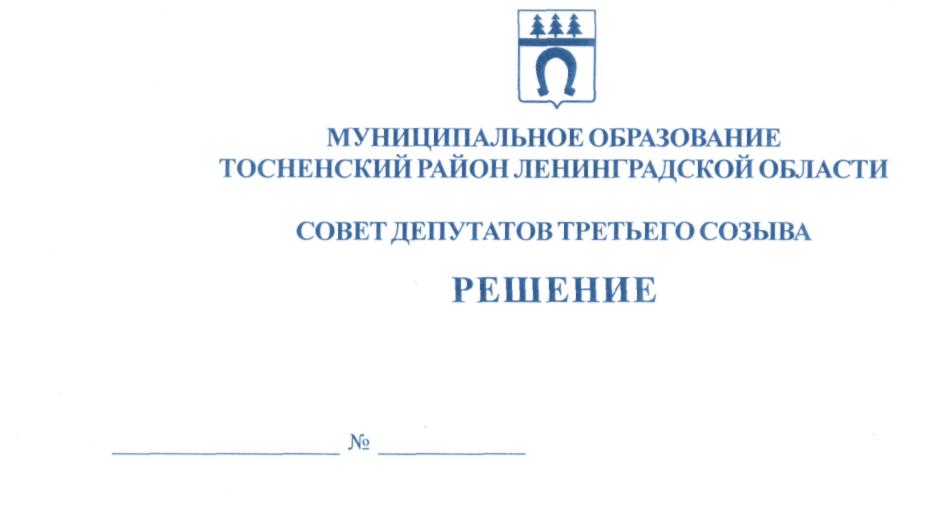       24.05.2019                        245Об условиях предоставления права на пенсию за выслугу лет лицам, замещавшим должности муниципальной службы в органах местного самоуправления муниципального образования Тосненский район Ленинградской области	В соответствии с Конституцией Российской Федерации, Федеральными законами   от 15.12.2001 №166-ФЗ «О государственном пенсионном обеспечении в Российской     Федерации», от 02.03.2006 № 25-ФЗ «О муниципальной службе в Российской Федерации», от 28.12.2013 № 400-ФЗ «О страховых пенсиях», от 23.05.2016 № 143-ФЗ «О внесении изменений в отдельные законодательные акты Российской Федерации в части увеличения пенсионного возраста отдельным категориям граждан» и областным законом      Ленинградской области от 11.03.2008 № 14-оз «О правовом регулировании муниципальной службы в Ленинградской области» совет депутатов муниципального образования    Тосненский район Ленинградской области Ленинградской областиРЕШИЛ:	1. Утвердить Положение об условиях предоставления права на пенсию за выслугу лет лицам, замещавшим должности муниципальной службы в органах местного самоуправления муниципального образования Тосненский район Ленинградской области (приложение).	2. Аппарату совета депутатов муниципального образования Тосненский район      Ленинградской области обеспечить официальное опубликование и обнародование     настоящего решения.	3. Контроль за исполнением решения возложить на постоянную комиссию по социальной и жилищной политике совета депутатов муниципального образования Тосненский район Ленинградской области.Глава муниципального образования 						         В.В. ЗахаровСавкина Ольга Александровна, 8(81361)332065 гвПриложениек решению совета депутатовмуниципального образованияТосненский район Ленинградской областиот  24.05.2019  №  245ПОЛОЖЕНИЕоб условиях предоставления права на пенсию за выслугу лет лицам, замещавшим должности муниципальной службы в органах местного самоуправления муниципального образования Тосненский район Ленинградской области1. Предмет регулирования и правовая основа	1.1. Настоящее Положение разработано в соответствии с Конституцией Российской Федерации, Федеральными законами от 15.12.2001 № 166-ФЗ «О государственном       пенсионном обеспечении в Российской Федерации» (далее – Федеральный закон        №166-ФЗ), от 02.03.2007 № 25-ФЗ «О муниципальной службе в Российской Федерации», от 28.12.2013 № 400-ФЗ «О страховых пенсиях» (далее – Федеральный закон №400-ФЗ), от 23.05.2016 № 143-ФЗ «О внесении изменений в отдельные законодательные акты     Российской Федерации в части увеличения пенсионного возраста отдельным категориям граждан» (далее – Федеральный закон №143-ФЗ), областным законом Ленинградской   области от 11.03.2008 № 14-оз «О правовом регулировании муниципальной службы           в Ленинградской области» и определяет условия предоставления права на пенсию за      выслугу лет лицам, замещавшим должности муниципальной службы в органах местного самоуправления муниципального образования Тосненский район Ленинградской области.	1.2. Настоящее Положение не распространяется на следующие категории лиц:	- лиц, проходивших муниципальную службу в органах местного самоуправления муниципального образования Тосненский район Ленинградской области, приобретших право на пенсию за выслугу лет, устанавливаемую в соответствии с решением совета    депутатов муниципального образования Тосненский район Ленинградской области           от 22.11.2013 № 241 «Об утверждении  порядка назначения и выплаты пенсии за выслугу лет муниципальным служащим и доплаты к пенсии лицам, замещавшим муниципальные должности в органах местного самоуправления муниципального образования Тосненский район Ленинградской области» в связи с прохождением указанной службы, и уволенных со службы до 1 января 2017 года;	- лиц, продолжающих замещать на 1 января 2017 года должности муниципальной службы в органах местного самоуправления муниципального образования Тосненский район Ленинградской области и имеющих на 1 января 2017 года стаж муниципальной службы для назначения пенсии за выслугу лет не менее 20 лет;	- лиц, продолжающих замещать на 1 января 2017 года должности муниципальной службы в органах местного самоуправления муниципального образования Тосненский район Ленинградской области, имеющих на этот день не менее 15 лет указанного стажа     и приобретших до 1 января 2017 года право на страховую пенсию по старости (инвалидности) в соответствии с Федеральным законом от 28 декабря 2013 года N 400-ФЗ «О страховых пенсиях».22. Условия назначения пенсии за выслугу лет	2.1. Лица, замещавшие должности муниципальной службы в органах местного     самоуправления муниципального образования Тосненский район Ленинградской области (далее – лица, замещавшие должности муниципальной службы), имеют право на пенсию за выслугу лет при одновременном соблюдении следующих условий:	2.1.1. Наличие стажа муниципальной службы, минимальная продолжительность   которого для назначения пенсии за выслугу лет в соответствующем году определяется  согласно приложению к Федеральному закону №166-ФЗ, в том числе наличие стажа     муниципальной службы в органах местного самоуправления муниципального образования Тосненский район Ленинградской области, органах местного самоуправления городских и сельских поселений, входящих в состав Тосненского района, не менее 10 лет, из которых стаж муниципальной службы в органах местного самоуправления муниципального образования Тосненский район Ленинградской области должен составлять не менее 5 лет, непосредственно на день увольнения с муниципальной службы.	2.1.2. Наличие права на страховую пенсию по старости (инвалидности) в соответствии с Федеральным законом № 400-ФЗ на момент увольнения с муниципальной службы в органах местного самоуправления муниципального образования Тосненский район    Ленинградской области.	2.1.3. Замещение должностей муниципальной службы в органах местного самоуправления муниципального образования Тосненский район Ленинградской области       не менее 12 полных месяцев непосредственно перед увольнением с муниципальной  службы.	2.2. Пенсия за выслугу лет назначается к страховой пенсии – пенсии по старости (инвалидности), назначенной в соответствии с Федеральным законом № 400-ФЗ, либо пенсии, досрочно назначенной в соответствии с Законом Российской Федерации от 19.04.1991 №1032-1 «О занятости населения в Российской Федерации» (далее – страховая пенсия).	2.3. Пенсия за выслугу лет не назначается:	2.3.1. Лицам, уволенным с муниципальной службы по основаниям, связанным            с нарушением законодательства Российской Федерации и (или) ненадлежащим исполнением (неисполнением) должностных обязанностей по замещаемой должности муниципальной службы.	2.3.2. Лицам, имеющим право на ее назначение в соответствии с настоящим          Положением:	- если им назначена иная пенсия за выслугу лет или доплата к пенсии, либо назначено ежемесячное пожизненное содержание в соответствии с законодательством Российской Федерации, законодательством Ленинградской области, иного субъекта Российской Федерации, либо в соответствии с нормативными правовыми актами органа местного   самоуправления другого муниципального образования, или им установлено дополнительное пожизненное ежемесячное материальное обеспечение в соответствии с законодательством Российской Федерации или законодательством иного (за исключением Ленинградской области) субъекта Российской Федерации;	- в случае замещения государственной должности Российской Федерации, государственной должности субъекта Российской Федерации, муниципальной должности,         замещаемой на постоянной основе, а также должности государственной гражданской службы Российской Федерации, должности государственной гражданской службы      субъекта Российской Федерации, должности муниципальной службы, работы в межгосударственных (межправительственных) органах, созданных с участием Российской         Федерации, на должностях, по которым  в  соответствии  с  международными  договорами 3Российской Федерации осуществляются назначение и выплата пенсий за выслугу лет  (доплаты к пенсии) в порядке и на условиях, которые установлены для федеральных     государственных (гражданских) служащих (лиц, замещавших государственные должности Российской Федерации).3. Порядок назначения пенсии за выслугу лет	3.1. Порядок назначения и выплаты пенсии за выслугу лет лицам, замещавшим должности муниципальной службы в органах местного самоуправления муниципального образования Тосненский район Ленинградской области устанавливается постановлением администрации муниципального образования Тосненский район Ленинградской области.	3.2. Пенсия за выслугу лет назначается со дня подачи заявления, но не ранее чем    со дня назначения страховой пенсии и увольнения с муниципальной службы.	3.3. Пенсия за выслугу лет назначается на основании распоряжения администрации муниципального образования Тосненский район Ленинградской области.4. Размер пенсии за выслугу лет	4.1. Пенсия за выслугу лет назначается в следующем размере:	- при наличии стажа муниципальной службы, предусмотренного пунктом 2.1.1 настоящего Положения - 45 процентов среднемесячного заработка;	- за каждый год стажа муниципальной службы в органах местного самоуправления муниципального образования Тосненский район Ленинградской области сверх установленного абзацем вторым пункта 2.1.1 настоящего Положения, размер пенсии увеличивается на 3 процента среднемесячного заработка. При этом размер пенсии за выслугу лет   не может превышать 75 процентов среднемесячного заработка, исходя из которого,        исчисляется размер пенсии за выслугу лет.	4.2. Пенсия за выслугу лет исчисляется по выбору лица, обратившегося за назначением такой пенсии, исходя из его среднемесячного заработка за 12 полных месяцев, предшествующих дню увольнения с муниципальной службы либо дню достижения      возраста, дающего право на страховую пенсию по старости, определенного частью 1.1 статьи 8 Федерального закона № 400-ФЗ (при наличии стажа муниципальной службы        в органах местного самоуправления муниципального образования Тосненский район     Ленинградской области, предусмотренного абзацем 2 пункта 2.1.1 настоящего Положения), с учетом коэффициента увеличения (индексации) размера месячного оклада денежного содержания по должностям муниципальной службы в соответствии с решением совета депутатов о бюджете муниципального образования Тосненский район Ленинградской области на день обращения за назначением пенсии за выслугу лет.	4.3. В состав денежного содержания, учитываемого для определения среднемесячного заработка при назначении, индексации и изменении размера пенсии за выслугу лет лицам, уволенным с должностей муниципальной службы, включаются:	- должностной оклад;	- ежемесячная надбавка к должностному окладу в соответствии с присвоенным   муниципальному служащему классным чином;	- ежемесячная надбавка к должностному окладу за выслугу лет на муниципальной службе;	- ежемесячная надбавка к должностному окладу за особые условия муниципальной    службы;	- ежемесячное денежное поощрение.4	4.4. Размер среднемесячного заработка, исходя из которого, исчисляется пенсия за выслугу лет, составляет 0,6 денежного содержания, состав которого установлен пунктом 4.3. настоящего Положения.	4.5. Размер назначенной в соответствии с настоящим порядком пенсии за выслугу лет увеличивается (индексируется) при увеличении (индексации) размера месячного денежного содержания по должностям муниципальной службы в соответствии с решением совета депутатов о бюджете муниципального образования Тосненский район Ленинградской области на очередной финансовый год.	4.6. Перерасчет размера назначенной пенсии за выслугу лет в результате индексации производит администрация муниципального образования Тосненский район Ленинградской области, осуществляющая выплату пенсии за выслугу лет.	5. Приостановление, возобновление и прекращение выплаты пенсии за выслугу лет	5.1. Выплата пенсии за выслугу лет приостанавливается в случае:	5.1.1. Замещения государственной должности Российской Федерации, государственной должности субъекта Российской Федерации, должности государственной     гражданской службы Российской Федерации, должности государственной гражданской службы субъекта Российской Федерации, муниципальной должности, замещаемой на постоянной основе, должности муниципальной службы, а также работы в межгосударственных (межправительственных) органах, созданных с участием Российской Федерации,      на должностях, по которым в соответствии с международными договорами Российской Федерации осуществляются назначение и выплата пенсий за выслугу лет (доплаты к пенсии) в порядке и на условиях, которые установлены для федеральных государственных (гражданских) служащих (лиц, замещавших государственные должности Российской   Федерации), - на весь период замещения указанных должностей, а также работы в указанных органах на соответствующих должностях, начиная со дня, в котором наступили     указанные обстоятельства.	5.1.2. Окончания срока, на который установлена страховая пенсия, - со дня,               в котором окончился указанный срок.	5.2. В случае прекращения обстоятельств, предусмотренных  пунктом 5.1.1 настоящего Положения, приостановленная выплата пенсии за выслугу лет возобновляется со дня подачи заявления гражданина об ее возобновлении в ранее установленном размере             с учетом индексаций.	В случае замещения государственных должностей Ленинградской области, должностей гражданской службы Ленинградской области, муниципальных должностей в органах местного самоуправления муниципальных образований  Ленинградской области и должностей муниципальной службы в Ленинградской области приостановленная выплата пенсии за выслугу лет по заявлению гражданина возобновляется в порядке, установленном для ее назначения в соответствии с настоящим решением с учетом дополнительного стажа гражданской (муниципальной) службы, а в случае замещения должностей муниципальной службы в органах местного самоуправления муниципального образования Тосненский район Ленинградской области – с учетом и стажа работы  на этих должностях, и месячного заработка (месячного денежного содержания) по ним применительно к новому назначению.	5.3. Выплата пенсии за выслугу лет прекращается:	5.3.1. В случае назначения пенсии за выслугу лет или доплаты к пенсии либо назначения ежемесячного пожизненного содержания или установления дополнительного      пожизненного ежемесячного материального обеспечения в соответствии с законодательством Российской Федерации, законодательством Ленинградской области, иного субъекта 5Российской Федерации, либо в соответствии с нормативными правовыми актами органа местного самоуправления, - со дня, в котором наступили указанные обстоятельства.	5.3.2. В случае выезда на постоянное место жительства за пределы Российской    Федерации, - со дня, в котором наступили указанные обстоятельства.	5.3.3. В случае смерти лица, получавшего пенсию за выслугу лет, а также в случае объявления его в установленном порядке умершим или признания безвестно отсутствующим - с первого числа месяца, следующего за месяцем, в котором наступила смерть      получателя либо вступило в силу решение суда об объявлении его умершим или решение суда о признании его безвестно отсутствующим.	5.4. Получатель пенсии за выслугу лет обязан в течение пяти рабочих дней после возникновения обстоятельств, предусмотренных пунктом 5.1, пунктом 5.3.1 настоящего Положения письменно сообщить об этом в администрацию муниципального образования Тосненский район Ленинградской области, осуществляющей выплату пенсии за выслугу лет.	5.5. Выплата пенсии за выслугу лет приостанавливается, возобновляется и прекращается на основании распоряжения администрации муниципального образования Тосненский район Ленинградской области.6. Стаж муниципальной службы	6.1. В стаж муниципальной службы для назначения пенсии за выслугу лет, включаются (засчитываются) периоды государственной (муниципальной) службы (работы)          и иные периоды, в порядке, установленном областным законом Ленинградской области   от 08.06.2010 N 26-оз «Об исчислении стажа государственной гражданской службы      Ленинградской области и муниципальной службы в Ленинградской области».	6.2. Периоды службы (работы), учитываемые при исчислении стажа муниципальной службы, дающие право на пенсию за выслугу лет, суммируются.7. Финансирование	7.1. Средства, необходимые для выплаты пенсии за выслугу лет с учетом индексации, предусматриваются в бюджете муниципального образования Тосненский район     Ленинградской области на соответствующий финансовый год и плановый период.	7.2. Перерасчет (индексацию) производит администрация муниципального            образования Тосненский район Ленинградской области, осуществляющая выплату пенсии за выслугу лет.